Relatório de extensãoResumo do projetoResumo da açãoOs alunos do CEBRAC Cursos Profissionalizantes fizeram uma visita ao Bloco de Farmácia com o objetivo de conhecer o Curso e a estrutura física da instituição. Os visitantes assistiram uma palestra ministrada pela coordenadora do curso de Farmácia onde foi apresentada a importância da profissão e as áreas de atuação do profissional, salientando a realidade do mercado de trabalho atual. Em seguida, os visitantes foram levados à Farmácia Escola e ao Laboratório Escola de Análises Clínicas (LEAC), onde foram mostrados o funcionamento desses locais e a finalidade do farmacêutico em ambos. pessoas envolvidas	ANEXOS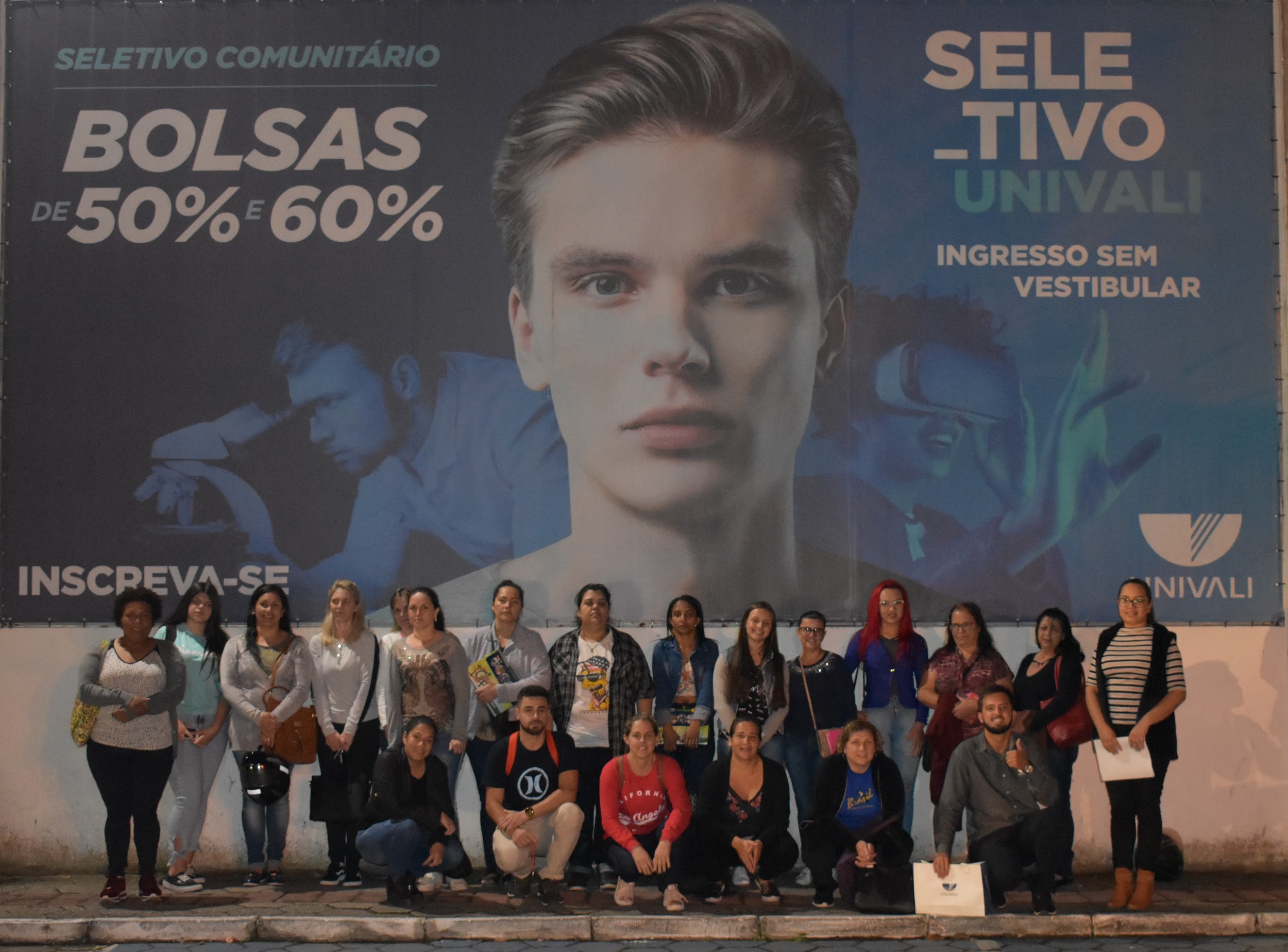 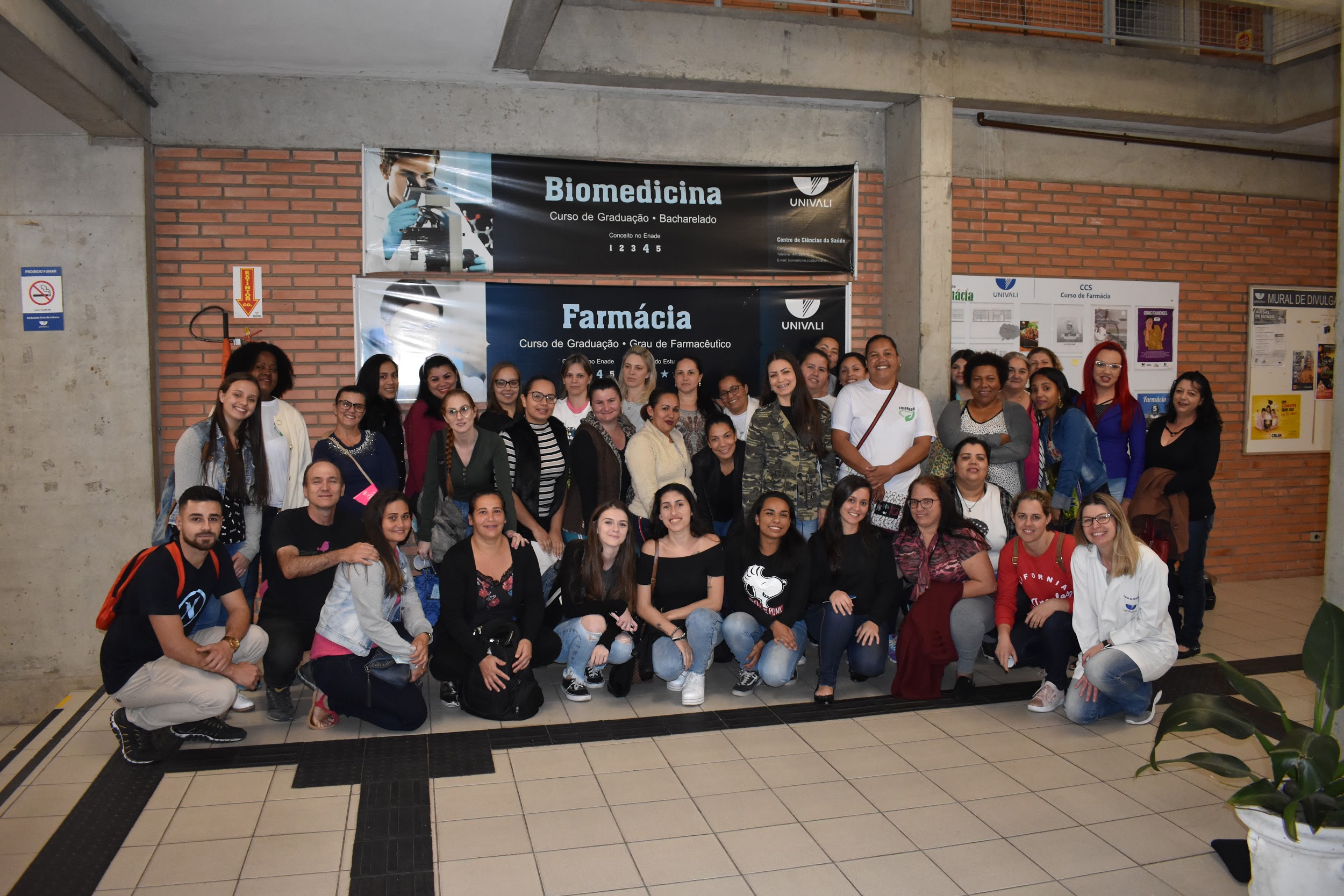 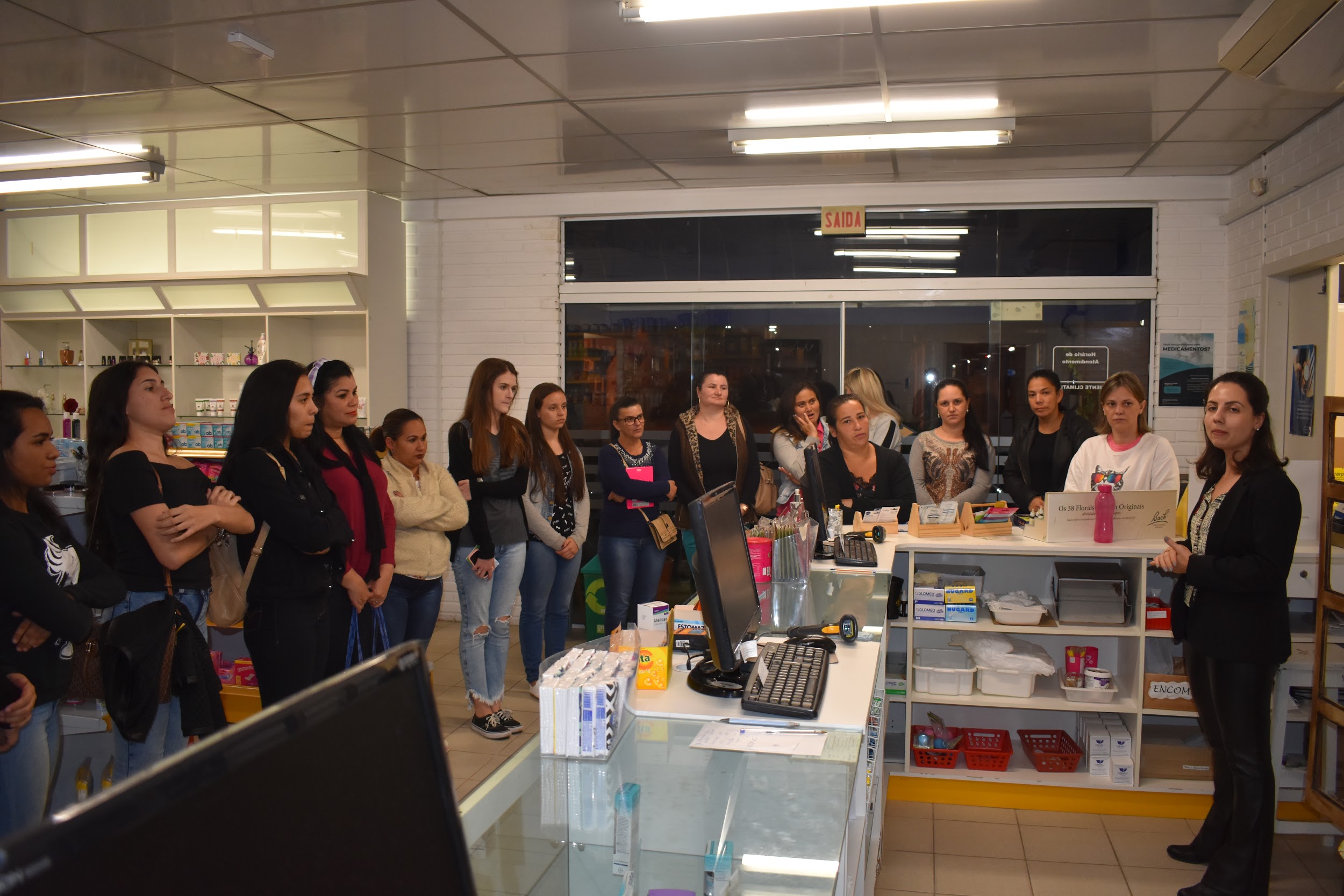 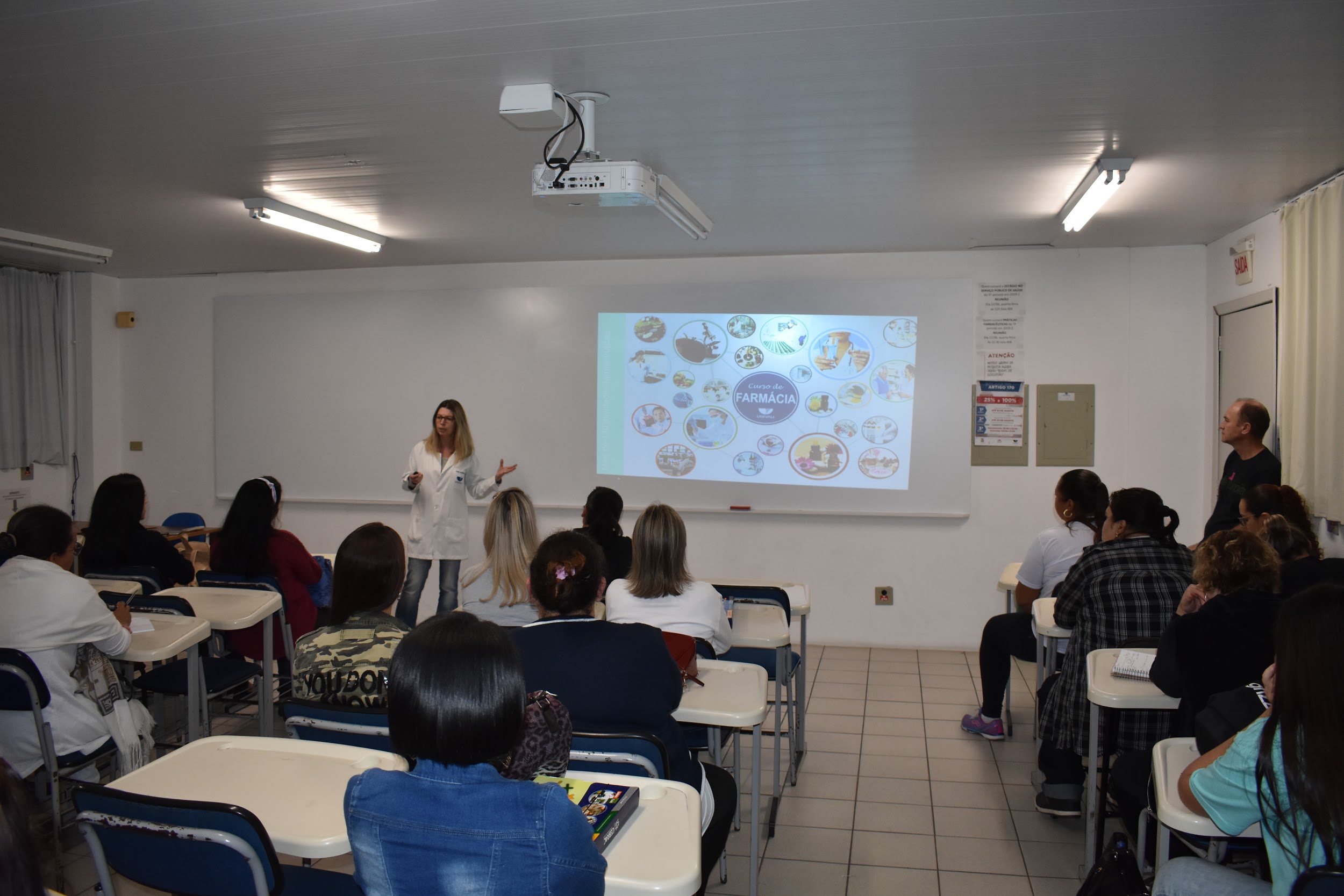 DataNome DA AÇÃONome DA AÇÃO07 de outubro de 2019Visita CEBRACVisita CEBRACHORÁRIOLOCAL/CIDADEPÚBLICO19h às 21hUNIVALI - ITAJAÍ30 alunosDocentesAcadêmicosFuncionáriosFátima de Campos BuzziMatheus Henrique CardosoRenê Artur FerreiraRafaela Cristina Dall’Oglio